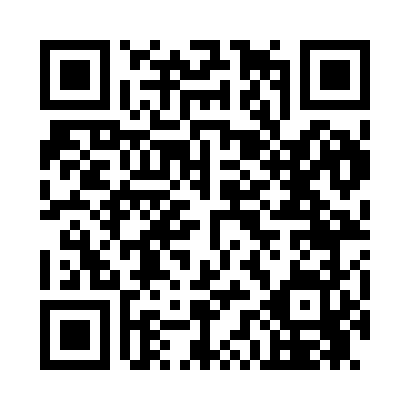 Prayer times for South Danby, New York, USAMon 1 Jul 2024 - Wed 31 Jul 2024High Latitude Method: Angle Based RulePrayer Calculation Method: Islamic Society of North AmericaAsar Calculation Method: ShafiPrayer times provided by https://www.salahtimes.comDateDayFajrSunriseDhuhrAsrMaghribIsha1Mon3:495:331:105:138:4610:302Tue3:505:341:105:138:4610:303Wed3:515:341:105:138:4610:294Thu3:525:351:105:138:4510:295Fri3:525:361:115:138:4510:286Sat3:535:361:115:138:4510:287Sun3:545:371:115:138:4410:278Mon3:555:381:115:138:4410:269Tue3:565:381:115:138:4410:2510Wed3:585:391:115:138:4310:2411Thu3:595:401:115:138:4310:2412Fri4:005:411:125:138:4210:2313Sat4:015:411:125:138:4210:2214Sun4:025:421:125:138:4110:2115Mon4:035:431:125:138:4010:2016Tue4:055:441:125:138:4010:1917Wed4:065:451:125:138:3910:1718Thu4:075:461:125:138:3810:1619Fri4:085:471:125:138:3710:1520Sat4:105:471:125:128:3710:1421Sun4:115:481:125:128:3610:1322Mon4:135:491:125:128:3510:1123Tue4:145:501:125:128:3410:1024Wed4:155:511:125:128:3310:0925Thu4:175:521:125:118:3210:0726Fri4:185:531:125:118:3110:0627Sat4:205:541:125:118:3010:0428Sun4:215:551:125:108:2910:0329Mon4:225:561:125:108:2810:0130Tue4:245:571:125:108:2710:0031Wed4:255:581:125:098:269:58